Помпонные яйца - готовимся к пасхеВот такие оригинальные яйца из пряжи непременно украсят вашу квартиру к Пасхе, а их изготовление не займет много времени.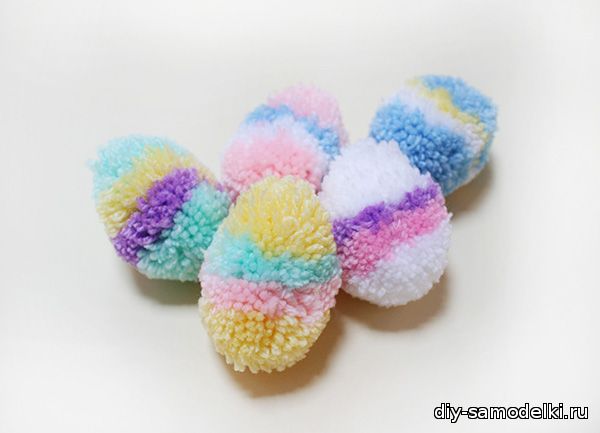 Нам понадобится: Пряжа разный цветовКартонный прямоугольник (10см на 6 см)Ножницы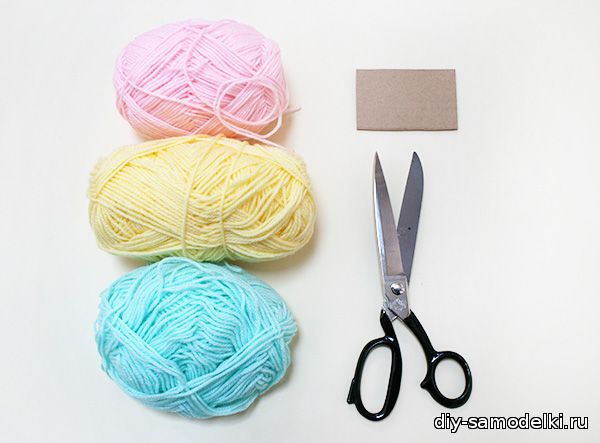 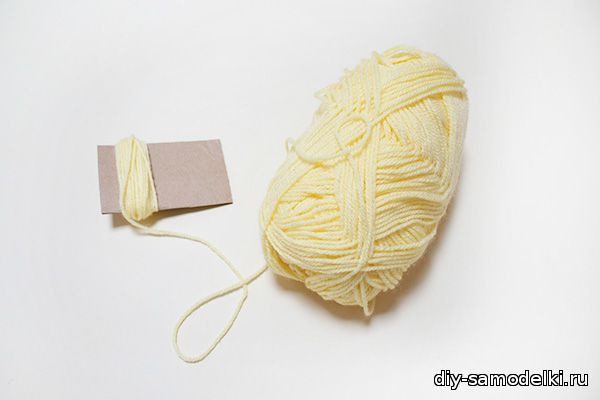 Начинаем наматывать первый слой. Чем больше будет ткани, тем пышнее будет яйцо. Старайтесь наматывать нить довольно плотно. Когда закончите — отрежьте нить. Теперь берем другой цвет. Убедитесь, что он лежит очень плотно к предыдущему. Средние полосы лучше всего делать в половину уже. Продолжаем мотать.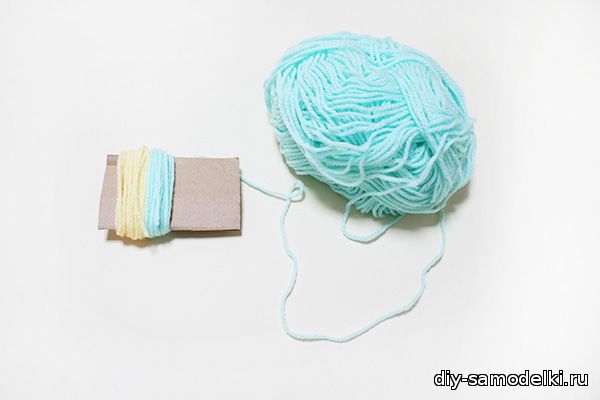 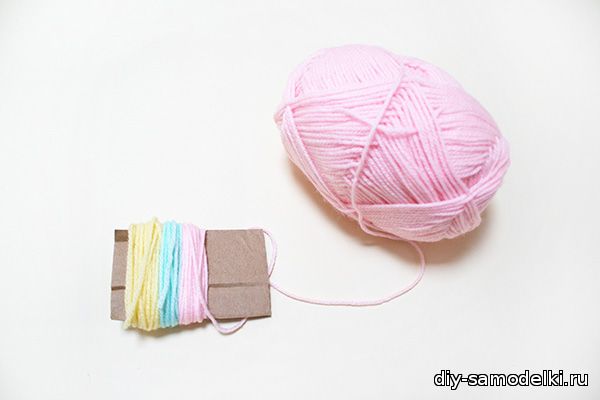 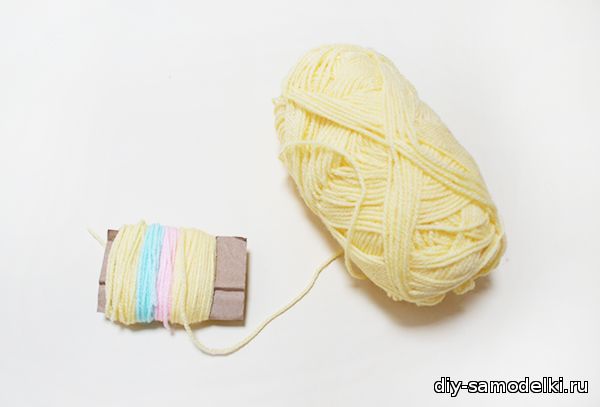 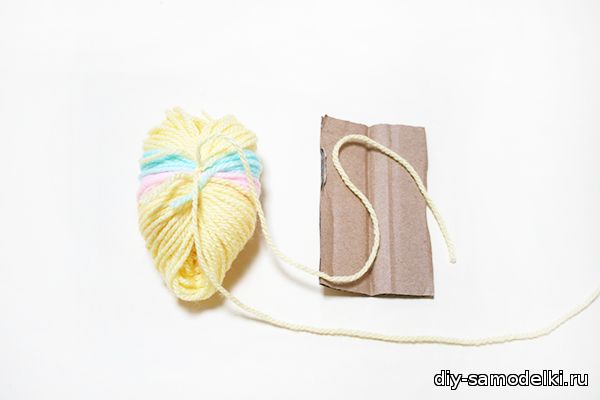 Теперь возьмите кусочек нити, пропустите его вдоль картонки и хорошенько затяните всю пряжу.Выньте картонку. Теперь еще раз оберните вокруг пряжи ниткой и снова завяжите.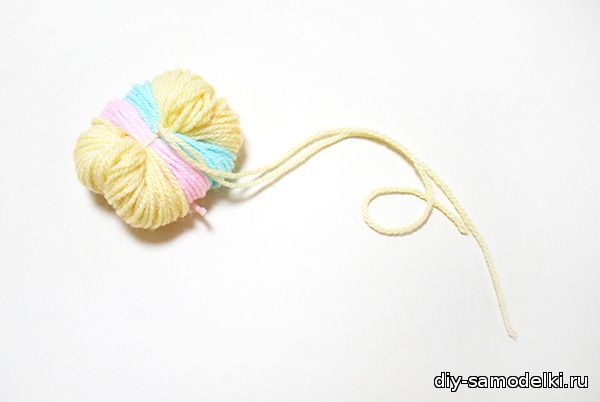 Вставьте ножницы в образовавшиеся петли о начинайте их разрезать по периметру.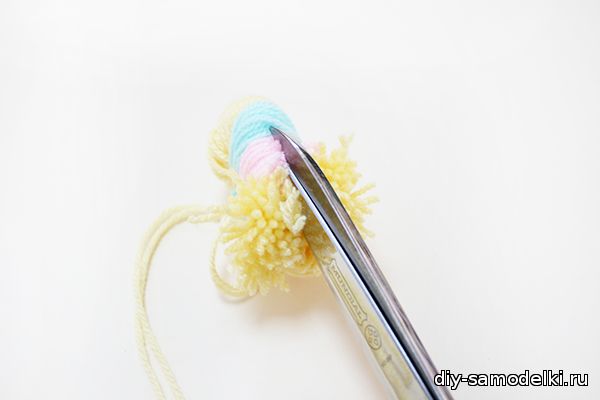 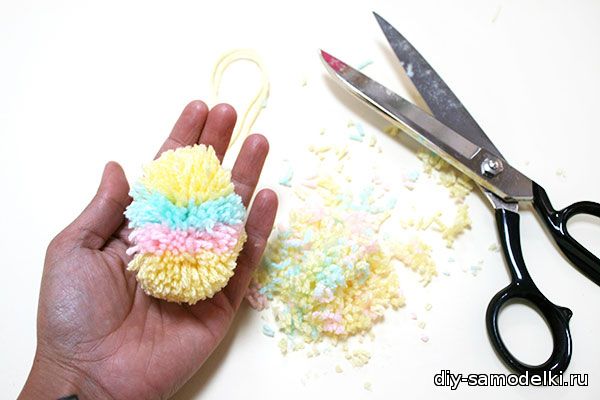 Теперь обрежьте лишнее, придав вашему творению форм яйца.Готово! Вы также можете экспериментировать с различными размерами и цветами.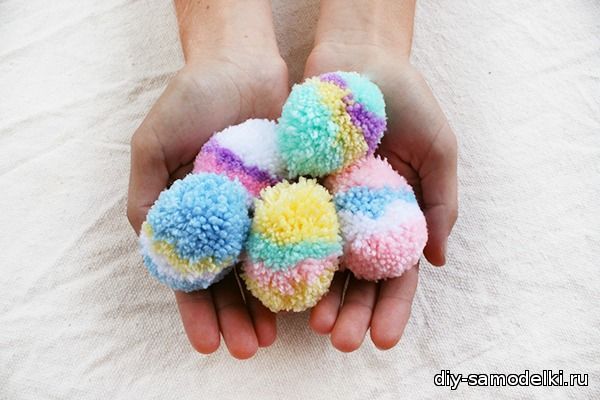 